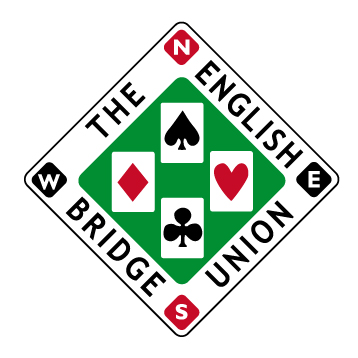 NamePartnerNamePartnerNamePartnerNicola SmithYvonne WisemanNicola SmithYvonne WisemanNicola SmithYvonne WisemanNicola SmithYvonne WisemanNicola SmithYvonne WisemanNicola SmithYvonne WisemanNicola SmithYvonne WisemanEBU No.EBU No.GENERAL DESCRIPTION OF bidding methodsGENERAL DESCRIPTION OF bidding methodsGENERAL DESCRIPTION OF bidding methodsGENERAL DESCRIPTION OF bidding methodsGENERAL DESCRIPTION OF bidding methodsGENERAL DESCRIPTION OF bidding methodsGENERAL DESCRIPTION OF bidding methodsGENERAL DESCRIPTION OF bidding methodsGENERAL DESCRIPTION OF bidding methodsGENERAL DESCRIPTION OF bidding methodsGENERAL DESCRIPTION OF bidding methodsGENERAL DESCRIPTION OF bidding methodsGENERAL DESCRIPTION OF bidding methodsGENERAL DESCRIPTION OF bidding methodsGENERAL DESCRIPTION OF bidding methodsGENERAL DESCRIPTION OF bidding methodsGENERAL DESCRIPTION OF bidding methods15-17NT, 5cM, 1C=1+, 3 weak twos15-17NT, 5cM, 1C=1+, 3 weak twos15-17NT, 5cM, 1C=1+, 3 weak twos15-17NT, 5cM, 1C=1+, 3 weak twos15-17NT, 5cM, 1C=1+, 3 weak twos15-17NT, 5cM, 1C=1+, 3 weak twos15-17NT, 5cM, 1C=1+, 3 weak twos15-17NT, 5cM, 1C=1+, 3 weak twos15-17NT, 5cM, 1C=1+, 3 weak twos15-17NT, 5cM, 1C=1+, 3 weak twos15-17NT, 5cM, 1C=1+, 3 weak twos15-17NT, 5cM, 1C=1+, 3 weak twos15-17NT, 5cM, 1C=1+, 3 weak twos15-17NT, 5cM, 1C=1+, 3 weak twos15-17NT, 5cM, 1C=1+, 3 weak twos15-17NT, 5cM, 1C=1+, 3 weak twos15-17NT, 5cM, 1C=1+, 3 weak twos1nt openings and responses1nt openings and responses1nt openings and responses1nt openings and responses1nt openings and responses1nt openings and responses1nt openings and responses1nt openings and responses1nt openings and responses1nt openings and responses1nt openings and responses1nt openings and responses1nt openings and responses1nt openings and responses1nt openings and responses1nt openings and responses1nt openings and responsesStrengthStrengthStrength15-1715-1715-1715-1715-1715-17Tick if artificial and provide details below  Tick if artificial and provide details below  Tick if artificial and provide details below  Tick if artificial and provide details below  Tick if artificial and provide details below  Tick if artificial and provide details below  Tick if artificial and provide details below  Tick if artificial and provide details below  Shape constraintsShape constraintsShape constraintsShape constraintsShape constraintsShape constraintsCan have 5cM or 6mCan have 5cM or 6mCan have 5cM or 6mCan have 5cM or 6mCan have 5cM or 6mCan have 5cM or 6mCan have 5cM or 6mTick if may have singleton  Tick if may have singleton  Tick if may have singleton  Tick if may have singleton  ResponsesResponsesResponsesResponses24 card stayman4 card stayman4 card stayman4 card stayman4 card stayman4 card stayman4 card stayman4 card stayman4 card stayman4 card stayman4 card stayman4 card stayman2Transfer to hearts or strong balTransfer to hearts or strong balTransfer to hearts or strong balTransfer to hearts or strong balTransfer to hearts or strong balTransfer to hearts or strong balTransfer to hearts or strong balTransfer to hearts or strong balTransfer to hearts or strong balTransfer to hearts or strong bal2Transfer to spadesTransfer to spadesTransfer to spadesTransfer to spadesTransfer to spades2Transfer to clubsTransfer to clubsTransfer to clubsTransfer to clubsTransfer to clubsTransfer to clubsTransfer to clubsTransfer to clubsTransfer to clubsTransfer to clubs2NTTransfer to diamondsTransfer to diamondsTransfer to diamondsTransfer to diamondsTransfer to diamondsOthersOthers3C= puppet stayman, 3D= 55MM GF, 4D/H= transfers to H/S, 4C=gerber3C= puppet stayman, 3D= 55MM GF, 4D/H= transfers to H/S, 4C=gerber3C= puppet stayman, 3D= 55MM GF, 4D/H= transfers to H/S, 4C=gerber3C= puppet stayman, 3D= 55MM GF, 4D/H= transfers to H/S, 4C=gerber3C= puppet stayman, 3D= 55MM GF, 4D/H= transfers to H/S, 4C=gerber3C= puppet stayman, 3D= 55MM GF, 4D/H= transfers to H/S, 4C=gerber3C= puppet stayman, 3D= 55MM GF, 4D/H= transfers to H/S, 4C=gerber3C= puppet stayman, 3D= 55MM GF, 4D/H= transfers to H/S, 4C=gerber3C= puppet stayman, 3D= 55MM GF, 4D/H= transfers to H/S, 4C=gerber3C= puppet stayman, 3D= 55MM GF, 4D/H= transfers to H/S, 4C=gerber3C= puppet stayman, 3D= 55MM GF, 4D/H= transfers to H/S, 4C=gerber3C= puppet stayman, 3D= 55MM GF, 4D/H= transfers to H/S, 4C=gerber3C= puppet stayman, 3D= 55MM GF, 4D/H= transfers to H/S, 4C=gerber3C= puppet stayman, 3D= 55MM GF, 4D/H= transfers to H/S, 4C=gerber3C= puppet stayman, 3D= 55MM GF, 4D/H= transfers to H/S, 4C=gerberAction after opponents doubleAction after opponents doubleAction after opponents doubleAction after opponents doubleAction after opponents doubleAction after opponents doubleAction after opponents doubleAction after opponents doubleIf art then system on. If penalty, xx= clubs or bal and bids are transfersIf art then system on. If penalty, xx= clubs or bal and bids are transfersIf art then system on. If penalty, xx= clubs or bal and bids are transfersIf art then system on. If penalty, xx= clubs or bal and bids are transfersIf art then system on. If penalty, xx= clubs or bal and bids are transfersIf art then system on. If penalty, xx= clubs or bal and bids are transfersIf art then system on. If penalty, xx= clubs or bal and bids are transfersIf art then system on. If penalty, xx= clubs or bal and bids are transfersIf art then system on. If penalty, xx= clubs or bal and bids are transfersAction after other interferenceAction after other interferenceAction after other interferenceAction after other interferenceAction after other interferenceAction after other interferenceAction after other interferenceAction after other interferenceX= t/o, 2X= nat NF, rubensohlX= t/o, 2X= nat NF, rubensohlX= t/o, 2X= nat NF, rubensohlX= t/o, 2X= nat NF, rubensohlX= t/o, 2X= nat NF, rubensohlX= t/o, 2X= nat NF, rubensohlX= t/o, 2X= nat NF, rubensohlX= t/o, 2X= nat NF, rubensohlX= t/o, 2X= nat NF, rubensohltwo-level openings and responsestwo-level openings and responsestwo-level openings and responsestwo-level openings and responsestwo-level openings and responsestwo-level openings and responsestwo-level openings and responsestwo-level openings and responsestwo-level openings and responsestwo-level openings and responsestwo-level openings and responsestwo-level openings and responsestwo-level openings and responsestwo-level openings and responsestwo-level openings and responsestwo-level openings and responsestwo-level openings and responsesMeaningMeaningMeaningMeaningMeaningMeaningMeaningMeaningMeaningResponsesResponsesResponsesResponsesResponsesResponsesNotes223+ or GF23+ or GF23+ or GF23+ or GF23+ or GF23+ or GF23+ or GF23+ or GF23+ or GF2D= relay2D= relay2D= relay2D= relay2D= relay2D= relay25-10, 5+D5-10, 5+D5-10, 5+D5-10, 5+D5-10, 5+D5-10, 5+D5-10, 5+D5-10, 5+D5-10, 5+D2M= nat NF, 2NT=enquiry2M= nat NF, 2NT=enquiry2M= nat NF, 2NT=enquiry2M= nat NF, 2NT=enquiry2M= nat NF, 2NT=enquiry2M= nat NF, 2NT=enquiry25-10, 5+H5-10, 5+H5-10, 5+H5-10, 5+H5-10, 5+H5-10, 5+H5-10, 5+H5-10, 5+H5-10, 5+H2NT=enquiry2NT=enquiry2NT=enquiry2NT=enquiry2NT=enquiry2NT=enquiry25-10, 5+S5-10, 5+S5-10, 5+S5-10, 5+S5-10, 5+S5-10, 5+S5-10, 5+S5-10, 5+S5-10, 5+S2NT=enquiry2NT=enquiry2NT=enquiry2NT=enquiry2NT=enquiry2NT=enquiry2NT20-22 bal20-22 bal20-22 bal20-22 bal20-22 bal20-22 bal20-22 bal20-22 bal20-22 balPuppet stayman, transfers, 3S=minors, 4X= two under transfersPuppet stayman, transfers, 3S=minors, 4X= two under transfersPuppet stayman, transfers, 3S=minors, 4X= two under transfersPuppet stayman, transfers, 3S=minors, 4X= two under transfersPuppet stayman, transfers, 3S=minors, 4X= two under transfersPuppet stayman, transfers, 3S=minors, 4X= two under transfersother aspects of system which opponents should noteother aspects of system which opponents should noteother aspects of system which opponents should noteother aspects of system which opponents should noteother aspects of system which opponents should noteother aspects of system which opponents should noteother aspects of system which opponents should noteother aspects of system which opponents should noteother aspects of system which opponents should noteother aspects of system which opponents should noteother aspects of system which opponents should noteother aspects of system which opponents should noteother aspects of system which opponents should noteother aspects of system which opponents should noteother aspects of system which opponents should noteother aspects of system which opponents should noteother aspects of system which opponents should note(Please include details of any agreements involving bidding on significantly less than traditional values).(Please include details of any agreements involving bidding on significantly less than traditional values).(Please include details of any agreements involving bidding on significantly less than traditional values).(Please include details of any agreements involving bidding on significantly less than traditional values).(Please include details of any agreements involving bidding on significantly less than traditional values).(Please include details of any agreements involving bidding on significantly less than traditional values).(Please include details of any agreements involving bidding on significantly less than traditional values).(Please include details of any agreements involving bidding on significantly less than traditional values).(Please include details of any agreements involving bidding on significantly less than traditional values).(Please include details of any agreements involving bidding on significantly less than traditional values).(Please include details of any agreements involving bidding on significantly less than traditional values).(Please include details of any agreements involving bidding on significantly less than traditional values).(Please include details of any agreements involving bidding on significantly less than traditional values).(Please include details of any agreements involving bidding on significantly less than traditional values).(Please include details of any agreements involving bidding on significantly less than traditional values).(Please include details of any agreements involving bidding on significantly less than traditional values).(Please include details of any agreements involving bidding on significantly less than traditional values).Transfers in competition after 1C openingTransfers in competition after 1C openingTransfers in competition after 1C openingTransfers in competition after 1C openingTransfers in competition after 1C openingTransfers in competition after 1C openingTransfers in competition after 1C openingTransfers in competition after 1C openingTransfers in competition after 1C openingTransfers in competition after 1C openingTransfers in competition after 1C openingTransfers in competition after 1C openingTransfers in competition after 1C openingTransfers in competition after 1C openingTransfers in competition after 1C openingTransfers in competition after 1C openingTransfers in competition after 1C openingSwitch over 3C 3D overcalls after 1C/1NT/2NT openerSwitch over 3C 3D overcalls after 1C/1NT/2NT openerSwitch over 3C 3D overcalls after 1C/1NT/2NT openerSwitch over 3C 3D overcalls after 1C/1NT/2NT openerSwitch over 3C 3D overcalls after 1C/1NT/2NT openerSwitch over 3C 3D overcalls after 1C/1NT/2NT openerSwitch over 3C 3D overcalls after 1C/1NT/2NT openerSwitch over 3C 3D overcalls after 1C/1NT/2NT openerSwitch over 3C 3D overcalls after 1C/1NT/2NT openerSwitch over 3C 3D overcalls after 1C/1NT/2NT openerSwitch over 3C 3D overcalls after 1C/1NT/2NT openerSwitch over 3C 3D overcalls after 1C/1NT/2NT openerSwitch over 3C 3D overcalls after 1C/1NT/2NT openerSwitch over 3C 3D overcalls after 1C/1NT/2NT openerSwitch over 3C 3D overcalls after 1C/1NT/2NT openerSwitch over 3C 3D overcalls after 1C/1NT/2NT openerSwitch over 3C 3D overcalls after 1C/1NT/2NT openerOTHER OPENING BIDSOTHER OPENING BIDSOTHER OPENING BIDSOTHER OPENING BIDSOTHER OPENING BIDSOTHER OPENING BIDSOTHER OPENING BIDSOTHER OPENING BIDSOTHER OPENING BIDSOTHER OPENING BIDSOTHER OPENING BIDSOTHER OPENING BIDSOTHER OPENING BIDSOTHER OPENING BIDSHCP HCP see note*Min lengthMin lengthCONVENTIONAL
MEANINGCONVENTIONAL
MEANINGCONVENTIONAL
MEANINGCONVENTIONAL
MEANINGSPECIAL
RESPONSESSPECIAL
RESPONSESNotesNotes110+10+11Natural or 12-14bal or 18-19bal or 4441 weakNatural or 12-14bal or 18-19bal or 4441 weakNatural or 12-14bal or 18-19bal or 4441 weakNatural or 12-14bal or 18-19bal or 4441 weak2C= GF, 2D= inv with 6C2C= GF, 2D= inv with 6C110+10+44Unbalanced or 18-19 with 5DUnbalanced or 18-19 with 5DUnbalanced or 18-19 with 5DUnbalanced or 18-19 with 5D2NT= GF with D, 3C=inv with D2NT= GF with D, 3C=inv with D11110+10+55Gazilli, Bergen, 2S=inv3HGazilli, Bergen, 2S=inv3H22110+10+55Gazilli, Bergen ,3H= inv 3SGazilli, Bergen ,3H= inv 3S3 bidsPrePre664 bidsPrePre77*(Please enter your normal HCP range in the HCP column.  Please tick box if you have any special agreements involving different values in particular positions (e.g. light openings in third seat) and include further details under Supplementary Details).*(Please enter your normal HCP range in the HCP column.  Please tick box if you have any special agreements involving different values in particular positions (e.g. light openings in third seat) and include further details under Supplementary Details).*(Please enter your normal HCP range in the HCP column.  Please tick box if you have any special agreements involving different values in particular positions (e.g. light openings in third seat) and include further details under Supplementary Details).*(Please enter your normal HCP range in the HCP column.  Please tick box if you have any special agreements involving different values in particular positions (e.g. light openings in third seat) and include further details under Supplementary Details).*(Please enter your normal HCP range in the HCP column.  Please tick box if you have any special agreements involving different values in particular positions (e.g. light openings in third seat) and include further details under Supplementary Details).*(Please enter your normal HCP range in the HCP column.  Please tick box if you have any special agreements involving different values in particular positions (e.g. light openings in third seat) and include further details under Supplementary Details).*(Please enter your normal HCP range in the HCP column.  Please tick box if you have any special agreements involving different values in particular positions (e.g. light openings in third seat) and include further details under Supplementary Details).*(Please enter your normal HCP range in the HCP column.  Please tick box if you have any special agreements involving different values in particular positions (e.g. light openings in third seat) and include further details under Supplementary Details).*(Please enter your normal HCP range in the HCP column.  Please tick box if you have any special agreements involving different values in particular positions (e.g. light openings in third seat) and include further details under Supplementary Details).*(Please enter your normal HCP range in the HCP column.  Please tick box if you have any special agreements involving different values in particular positions (e.g. light openings in third seat) and include further details under Supplementary Details).*(Please enter your normal HCP range in the HCP column.  Please tick box if you have any special agreements involving different values in particular positions (e.g. light openings in third seat) and include further details under Supplementary Details).*(Please enter your normal HCP range in the HCP column.  Please tick box if you have any special agreements involving different values in particular positions (e.g. light openings in third seat) and include further details under Supplementary Details).*(Please enter your normal HCP range in the HCP column.  Please tick box if you have any special agreements involving different values in particular positions (e.g. light openings in third seat) and include further details under Supplementary Details).*(Please enter your normal HCP range in the HCP column.  Please tick box if you have any special agreements involving different values in particular positions (e.g. light openings in third seat) and include further details under Supplementary Details).DEFENSIVE METHODS AFTER OPPONENTS OPENDEFENSIVE METHODS AFTER OPPONENTS OPENDEFENSIVE METHODS AFTER OPPONENTS OPENDEFENSIVE METHODS AFTER OPPONENTS OPENDEFENSIVE METHODS AFTER OPPONENTS OPENDEFENSIVE METHODS AFTER OPPONENTS OPENDEFENSIVE METHODS AFTER OPPONENTS OPENDEFENSIVE METHODS AFTER OPPONENTS OPENDEFENSIVE METHODS AFTER OPPONENTS OPENDEFENSIVE METHODS AFTER OPPONENTS OPENDEFENSIVE METHODS AFTER OPPONENTS OPENDEFENSIVE METHODS AFTER OPPONENTS OPENDEFENSIVE METHODS AFTER OPPONENTS OPENDEFENSIVE METHODS AFTER OPPONENTS OPENOPPONENTS OPEN A NATURAL ONE OF A SUITOPPONENTS OPEN A NATURAL ONE OF A SUITOPPONENTS OPEN A NATURAL ONE OF A SUITOPPONENTS OPEN A NATURAL ONE OF A SUITOPPONENTS OPEN A NATURAL ONE OF A SUITOPPONENTS OPEN A NATURAL ONE OF A SUITOPPONENTS OPEN A NATURAL ONE OF A SUITconventional
meaningspecial
responsesspecial
responsesspecial
responsesspecial
responsesNotesSimple overcallSimple overcallSimple overcallSimple overcallNaturalNaturalNaturalNaturalNaturalJump overcallJump overcallJump overcallJump overcallWeakWeakWeakWeakWeak2NT= enquiry2NT= enquiry2NT= enquiry2NT= enquiryCue bidCue bidCue bidCue bidMichaels, 55+Michaels, 55+Michaels, 55+Michaels, 55+Michaels, 55+1NT1NTDirect:Protective:Direct:Protective:15-1811-1615-1811-1615-1811-1615-1811-1615-1811-16System on¨System onSystem on¨System onSystem on¨System onSystem on¨System on2NT2NTDirect:Protective:Direct:Protective:55 two lowest 19-21 bal55 two lowest 19-21 bal55 two lowest 19-21 bal55 two lowest 19-21 bal55 two lowest 19-21 balOPPONENTS OPEN WITHOPPONENTS OPEN WITHOPPONENTS OPEN WITHOPPONENTS OPEN WITHDEFENSIVE
METHODSDEFENSIVE
METHODSDEFENSIVE
METHODSDEFENSIVE
METHODSDEFENSIVE
METHODSspecial
responsesspecial
responsesspecial
responsesspecial
responsesNotesStrong 1Strong 1Strong 1Strong 1X=majors, NT=minorsX=majors, NT=minorsX=majors, NT=minorsX=majors, NT=minorsX=majors, NT=minorsShort 1/1Short 1/1Short 1/1Short 1/1Weak 1NTWeak 1NTWeak 1NTWeak 1NTX=pen (5m4M if passed hand), 2C=H+S, 2D=a major, 2M=5M+4mX=pen (5m4M if passed hand), 2C=H+S, 2D=a major, 2M=5M+4mX=pen (5m4M if passed hand), 2C=H+S, 2D=a major, 2M=5M+4mX=pen (5m4M if passed hand), 2C=H+S, 2D=a major, 2M=5M+4mX=pen (5m4M if passed hand), 2C=H+S, 2D=a major, 2M=5M+4mStrong 1NTStrong 1NTStrong 1NTStrong 1NTx=5m4M, 2C=H+S, 2D=a major, 2M=5M+4mx=5m4M, 2C=H+S, 2D=a major, 2M=5M+4mx=5m4M, 2C=H+S, 2D=a major, 2M=5M+4mx=5m4M, 2C=H+S, 2D=a major, 2M=5M+4mx=5m4M, 2C=H+S, 2D=a major, 2M=5M+4mWeak 2Weak 2Weak 2Weak 2X=t/oX=t/oX=t/oX=t/oX=t/oLebensohlLebensohlLebensohlLebensohlWeak 3Weak 3Weak 3Weak 3X=t/oX=t/oX=t/oX=t/oX=t/o4 bids4 bids4 bids4 bidsX=t/oX=t/oX=t/oX=t/oX=t/oMulti 2Multi 2Multi 2Multi 2X=13-16bal or 19+X=13-16bal or 19+X=13-16bal or 19+X=13-16bal or 19+X=13-16bal or 19+SLAM CONVENTIONSSLAM CONVENTIONSSLAM CONVENTIONSSLAM CONVENTIONSSLAM CONVENTIONSSLAM CONVENTIONSSLAM CONVENTIONSSLAM CONVENTIONSSLAM CONVENTIONSSLAM CONVENTIONSSLAM CONVENTIONSSLAM CONVENTIONSSLAM CONVENTIONSSLAM CONVENTIONSNameNameNameNameNameMeaning of ResponsesMeaning of ResponsesMeaning of ResponsesMeaning of ResponsesMeaning of ResponsesMeaning of ResponsesAction over interferenceAction over interferenceAction over interferenceRKCBRKCBRKCBRKCBRKCB143014301430143014301430DOPI ROPIDOPI ROPIDOPI ROPICue bidsCue bidsCue bidsCue bidsCue bidsCOMPETITIVE AUCTIONSCOMPETITIVE AUCTIONSCOMPETITIVE AUCTIONSCOMPETITIVE AUCTIONSCOMPETITIVE AUCTIONSCOMPETITIVE AUCTIONSCOMPETITIVE AUCTIONSCOMPETITIVE AUCTIONSCOMPETITIVE AUCTIONSCOMPETITIVE AUCTIONSCOMPETITIVE AUCTIONSCOMPETITIVE AUCTIONSCOMPETITIVE AUCTIONSCOMPETITIVE AUCTIONSCOMPETITIVE AUCTIONSAgreements after opening of one of a suit and overcall by opponentsAgreements after opening of one of a suit and overcall by opponentsAgreements after opening of one of a suit and overcall by opponentsAgreements after opening of one of a suit and overcall by opponentsAgreements after opening of one of a suit and overcall by opponentsAgreements after opening of one of a suit and overcall by opponentsAgreements after opening of one of a suit and overcall by opponentsAgreements after opening of one of a suit and overcall by opponentsAgreements after opening of one of a suit and overcall by opponentsAgreements after opening of one of a suit and overcall by opponentsAgreements after opening of one of a suit and overcall by opponentsAgreements after opening of one of a suit and overcall by opponentsAgreements after opening of one of a suit and overcall by opponentsAgreements after opening of one of a suit and overcall by opponentsAgreements after opening of one of a suit and overcall by opponentsLevel to which negative doubles applyLevel to which negative doubles applyLevel to which negative doubles applyLevel to which negative doubles applyLevel to which negative doubles applyLevel to which negative doubles applySpecial meaning of bidsSpecial meaning of bidsSpecial meaning of bidsSpecial meaning of bidsSpecial meaning of bidsSpecial meaning of bidsTransfers in competition after 1C openingTransfers in competition after 1C openingTransfers in competition after 1C openingTransfers in competition after 1C openingTransfers in competition after 1C openingTransfers in competition after 1C openingTransfers in competition after 1C openingTransfers in competition after 1C openingTransfers in competition after 1C openingExceptions / other agreementsExceptions / other agreementsExceptions / other agreementsExceptions / other agreementsExceptions / other agreementsExceptions / other agreements1C (1NT) 2C = MM. 2D=a M, 2M= 5M+m
1D (1NT) 2C = MM     1C (1NT) 2C = MM. 2D=a M, 2M= 5M+m
1D (1NT) 2C = MM     1C (1NT) 2C = MM. 2D=a M, 2M= 5M+m
1D (1NT) 2C = MM     1C (1NT) 2C = MM. 2D=a M, 2M= 5M+m
1D (1NT) 2C = MM     1C (1NT) 2C = MM. 2D=a M, 2M= 5M+m
1D (1NT) 2C = MM     1C (1NT) 2C = MM. 2D=a M, 2M= 5M+m
1D (1NT) 2C = MM     1C (1NT) 2C = MM. 2D=a M, 2M= 5M+m
1D (1NT) 2C = MM     1C (1NT) 2C = MM. 2D=a M, 2M= 5M+m
1D (1NT) 2C = MM     1C (1NT) 2C = MM. 2D=a M, 2M= 5M+m
1D (1NT) 2C = MM     Agreements after opponents double for takeoutAgreements after opponents double for takeoutAgreements after opponents double for takeoutAgreements after opponents double for takeoutAgreements after opponents double for takeoutAgreements after opponents double for takeoutAgreements after opponents double for takeoutAgreements after opponents double for takeoutAgreements after opponents double for takeoutAgreements after opponents double for takeoutAgreements after opponents double for takeoutAgreements after opponents double for takeoutAgreements after opponents double for takeoutAgreements after opponents double for takeoutAgreements after opponents double for takeoutRedoubleRedouble10+10+New suitNew suitNew suitNat F1Nat F1Nat F1Jump in new suitJump in new suitJump in new suitFitFitJump raiseJump raisePrePre2NT2NT2NTOtherOtherOtherOther agreements concerning doubles and redoublesOther agreements concerning doubles and redoublesOther agreements concerning doubles and redoublesOther agreements concerning doubles and redoublesOther agreements concerning doubles and redoublesOther agreements concerning doubles and redoublesOther agreements concerning doubles and redoublesOther agreements concerning doubles and redoublesOther agreements concerning doubles and redoublesOther agreements concerning doubles and redoublesOther agreements concerning doubles and redoublesOther agreements concerning doubles and redoublesOther agreements concerning doubles and redoublesOther agreements concerning doubles and redoublesOther agreements concerning doubles and redoublesother conventionsother conventionsother conventionsother conventionsother conventionsother conventionsother conventionsother conventionsother conventionsother conventionsother conventionsother conventionsother conventionsother conventionsother conventionsFourth suit forcingFourth suit forcingFourth suit forcingFourth suit forcingFourth suit forcingFourth suit forcingFourth suit forcingFourth suit forcingFourth suit forcingFourth suit forcingFourth suit forcingFourth suit forcingFourth suit forcingFourth suit forcingFourth suit forcing2 way checkback2 way checkback2 way checkback2 way checkback2 way checkback2 way checkback2 way checkback2 way checkback2 way checkback2 way checkback2 way checkback2 way checkback2 way checkback2 way checkback2 way checkbackLebensohl and rubensohlLebensohl and rubensohlLebensohl and rubensohlLebensohl and rubensohlLebensohl and rubensohlLebensohl and rubensohlLebensohl and rubensohlLebensohl and rubensohlLebensohl and rubensohlLebensohl and rubensohlLebensohl and rubensohlLebensohl and rubensohlLebensohl and rubensohlLebensohl and rubensohlLebensohl and rubensohlSupport doubles after 1C (p) 1M,  up to 2MSupport doubles after 1C (p) 1M,  up to 2MSupport doubles after 1C (p) 1M,  up to 2MSupport doubles after 1C (p) 1M,  up to 2MSupport doubles after 1C (p) 1M,  up to 2MSupport doubles after 1C (p) 1M,  up to 2MSupport doubles after 1C (p) 1M,  up to 2MSupport doubles after 1C (p) 1M,  up to 2MSupport doubles after 1C (p) 1M,  up to 2MSupport doubles after 1C (p) 1M,  up to 2MSupport doubles after 1C (p) 1M,  up to 2MSupport doubles after 1C (p) 1M,  up to 2MSupport doubles after 1C (p) 1M,  up to 2MSupport doubles after 1C (p) 1M,  up to 2MSupport doubles after 1C (p) 1M,  up to 2MOver 3NT overcall, Flint and 4C range askOver 3NT overcall, Flint and 4C range askOver 3NT overcall, Flint and 4C range askOver 3NT overcall, Flint and 4C range askOver 3NT overcall, Flint and 4C range askOver 3NT overcall, Flint and 4C range askOver 3NT overcall, Flint and 4C range askOver 3NT overcall, Flint and 4C range askOver 3NT overcall, Flint and 4C range askOver 3NT overcall, Flint and 4C range askOver 3NT overcall, Flint and 4C range askOver 3NT overcall, Flint and 4C range askOver 3NT overcall, Flint and 4C range askOver 3NT overcall, Flint and 4C range askOver 3NT overcall, Flint and 4C range askSUPPLEMENTARY DETAILSSUPPLEMENTARY DETAILSSUPPLEMENTARY DETAILSSUPPLEMENTARY DETAILSSUPPLEMENTARY DETAILSSUPPLEMENTARY DETAILSSUPPLEMENTARY DETAILSSUPPLEMENTARY DETAILSSUPPLEMENTARY DETAILSSUPPLEMENTARY DETAILSSUPPLEMENTARY DETAILSSUPPLEMENTARY DETAILSSUPPLEMENTARY DETAILSSUPPLEMENTARY DETAILSSUPPLEMENTARY DETAILS(Please cross-reference where appropriate to the relevant part of card, and continue on back if needed).(Please cross-reference where appropriate to the relevant part of card, and continue on back if needed).(Please cross-reference where appropriate to the relevant part of card, and continue on back if needed).(Please cross-reference where appropriate to the relevant part of card, and continue on back if needed).(Please cross-reference where appropriate to the relevant part of card, and continue on back if needed).(Please cross-reference where appropriate to the relevant part of card, and continue on back if needed).(Please cross-reference where appropriate to the relevant part of card, and continue on back if needed).(Please cross-reference where appropriate to the relevant part of card, and continue on back if needed).(Please cross-reference where appropriate to the relevant part of card, and continue on back if needed).(Please cross-reference where appropriate to the relevant part of card, and continue on back if needed).(Please cross-reference where appropriate to the relevant part of card, and continue on back if needed).(Please cross-reference where appropriate to the relevant part of card, and continue on back if needed).(Please cross-reference where appropriate to the relevant part of card, and continue on back if needed).(Please cross-reference where appropriate to the relevant part of card, and continue on back if needed).(Please cross-reference where appropriate to the relevant part of card, and continue on back if needed).Note 1: 1D-1NT-2C= relay to 2D (either weak D or hand with clubs)         1D-1M- 1NT = F1, 15+ (18-19bal/GF55/unbal strong hand/gambling 3NT)	1D-1M- 2NT = 16+ 4card major raiseNote 1: 1D-1NT-2C= relay to 2D (either weak D or hand with clubs)         1D-1M- 1NT = F1, 15+ (18-19bal/GF55/unbal strong hand/gambling 3NT)	1D-1M- 2NT = 16+ 4card major raiseNote 1: 1D-1NT-2C= relay to 2D (either weak D or hand with clubs)         1D-1M- 1NT = F1, 15+ (18-19bal/GF55/unbal strong hand/gambling 3NT)	1D-1M- 2NT = 16+ 4card major raiseNote 1: 1D-1NT-2C= relay to 2D (either weak D or hand with clubs)         1D-1M- 1NT = F1, 15+ (18-19bal/GF55/unbal strong hand/gambling 3NT)	1D-1M- 2NT = 16+ 4card major raiseNote 1: 1D-1NT-2C= relay to 2D (either weak D or hand with clubs)         1D-1M- 1NT = F1, 15+ (18-19bal/GF55/unbal strong hand/gambling 3NT)	1D-1M- 2NT = 16+ 4card major raiseNote 1: 1D-1NT-2C= relay to 2D (either weak D or hand with clubs)         1D-1M- 1NT = F1, 15+ (18-19bal/GF55/unbal strong hand/gambling 3NT)	1D-1M- 2NT = 16+ 4card major raiseNote 1: 1D-1NT-2C= relay to 2D (either weak D or hand with clubs)         1D-1M- 1NT = F1, 15+ (18-19bal/GF55/unbal strong hand/gambling 3NT)	1D-1M- 2NT = 16+ 4card major raiseNote 1: 1D-1NT-2C= relay to 2D (either weak D or hand with clubs)         1D-1M- 1NT = F1, 15+ (18-19bal/GF55/unbal strong hand/gambling 3NT)	1D-1M- 2NT = 16+ 4card major raiseNote 1: 1D-1NT-2C= relay to 2D (either weak D or hand with clubs)         1D-1M- 1NT = F1, 15+ (18-19bal/GF55/unbal strong hand/gambling 3NT)	1D-1M- 2NT = 16+ 4card major raiseNote 1: 1D-1NT-2C= relay to 2D (either weak D or hand with clubs)         1D-1M- 1NT = F1, 15+ (18-19bal/GF55/unbal strong hand/gambling 3NT)	1D-1M- 2NT = 16+ 4card major raiseNote 1: 1D-1NT-2C= relay to 2D (either weak D or hand with clubs)         1D-1M- 1NT = F1, 15+ (18-19bal/GF55/unbal strong hand/gambling 3NT)	1D-1M- 2NT = 16+ 4card major raiseNote 1: 1D-1NT-2C= relay to 2D (either weak D or hand with clubs)         1D-1M- 1NT = F1, 15+ (18-19bal/GF55/unbal strong hand/gambling 3NT)	1D-1M- 2NT = 16+ 4card major raiseNote 1: 1D-1NT-2C= relay to 2D (either weak D or hand with clubs)         1D-1M- 1NT = F1, 15+ (18-19bal/GF55/unbal strong hand/gambling 3NT)	1D-1M- 2NT = 16+ 4card major raiseNote 1: 1D-1NT-2C= relay to 2D (either weak D or hand with clubs)         1D-1M- 1NT = F1, 15+ (18-19bal/GF55/unbal strong hand/gambling 3NT)	1D-1M- 2NT = 16+ 4card major raiseNote 1: 1D-1NT-2C= relay to 2D (either weak D or hand with clubs)         1D-1M- 1NT = F1, 15+ (18-19bal/GF55/unbal strong hand/gambling 3NT)	1D-1M- 2NT = 16+ 4card major raiseNote 2: 1H-2S= inv with 3H, 1H-3C= inv with 4H,              1H-2NT= GF with 4H (Swedish responses: 3C=min, 3D=nonmin bal, 3H/S/NT= nonmin with                                                     singleton C/D/oM).                Gazilli: 1H-1S-2C/ 1H-1NT-2C/ 1S-1NT-2C is natural or any 17+Note 2: 1H-2S= inv with 3H, 1H-3C= inv with 4H,              1H-2NT= GF with 4H (Swedish responses: 3C=min, 3D=nonmin bal, 3H/S/NT= nonmin with                                                     singleton C/D/oM).                Gazilli: 1H-1S-2C/ 1H-1NT-2C/ 1S-1NT-2C is natural or any 17+Note 2: 1H-2S= inv with 3H, 1H-3C= inv with 4H,              1H-2NT= GF with 4H (Swedish responses: 3C=min, 3D=nonmin bal, 3H/S/NT= nonmin with                                                     singleton C/D/oM).                Gazilli: 1H-1S-2C/ 1H-1NT-2C/ 1S-1NT-2C is natural or any 17+Note 2: 1H-2S= inv with 3H, 1H-3C= inv with 4H,              1H-2NT= GF with 4H (Swedish responses: 3C=min, 3D=nonmin bal, 3H/S/NT= nonmin with                                                     singleton C/D/oM).                Gazilli: 1H-1S-2C/ 1H-1NT-2C/ 1S-1NT-2C is natural or any 17+Note 2: 1H-2S= inv with 3H, 1H-3C= inv with 4H,              1H-2NT= GF with 4H (Swedish responses: 3C=min, 3D=nonmin bal, 3H/S/NT= nonmin with                                                     singleton C/D/oM).                Gazilli: 1H-1S-2C/ 1H-1NT-2C/ 1S-1NT-2C is natural or any 17+Note 2: 1H-2S= inv with 3H, 1H-3C= inv with 4H,              1H-2NT= GF with 4H (Swedish responses: 3C=min, 3D=nonmin bal, 3H/S/NT= nonmin with                                                     singleton C/D/oM).                Gazilli: 1H-1S-2C/ 1H-1NT-2C/ 1S-1NT-2C is natural or any 17+Note 2: 1H-2S= inv with 3H, 1H-3C= inv with 4H,              1H-2NT= GF with 4H (Swedish responses: 3C=min, 3D=nonmin bal, 3H/S/NT= nonmin with                                                     singleton C/D/oM).                Gazilli: 1H-1S-2C/ 1H-1NT-2C/ 1S-1NT-2C is natural or any 17+Note 2: 1H-2S= inv with 3H, 1H-3C= inv with 4H,              1H-2NT= GF with 4H (Swedish responses: 3C=min, 3D=nonmin bal, 3H/S/NT= nonmin with                                                     singleton C/D/oM).                Gazilli: 1H-1S-2C/ 1H-1NT-2C/ 1S-1NT-2C is natural or any 17+Note 2: 1H-2S= inv with 3H, 1H-3C= inv with 4H,              1H-2NT= GF with 4H (Swedish responses: 3C=min, 3D=nonmin bal, 3H/S/NT= nonmin with                                                     singleton C/D/oM).                Gazilli: 1H-1S-2C/ 1H-1NT-2C/ 1S-1NT-2C is natural or any 17+Note 2: 1H-2S= inv with 3H, 1H-3C= inv with 4H,              1H-2NT= GF with 4H (Swedish responses: 3C=min, 3D=nonmin bal, 3H/S/NT= nonmin with                                                     singleton C/D/oM).                Gazilli: 1H-1S-2C/ 1H-1NT-2C/ 1S-1NT-2C is natural or any 17+Note 2: 1H-2S= inv with 3H, 1H-3C= inv with 4H,              1H-2NT= GF with 4H (Swedish responses: 3C=min, 3D=nonmin bal, 3H/S/NT= nonmin with                                                     singleton C/D/oM).                Gazilli: 1H-1S-2C/ 1H-1NT-2C/ 1S-1NT-2C is natural or any 17+Note 2: 1H-2S= inv with 3H, 1H-3C= inv with 4H,              1H-2NT= GF with 4H (Swedish responses: 3C=min, 3D=nonmin bal, 3H/S/NT= nonmin with                                                     singleton C/D/oM).                Gazilli: 1H-1S-2C/ 1H-1NT-2C/ 1S-1NT-2C is natural or any 17+Note 2: 1H-2S= inv with 3H, 1H-3C= inv with 4H,              1H-2NT= GF with 4H (Swedish responses: 3C=min, 3D=nonmin bal, 3H/S/NT= nonmin with                                                     singleton C/D/oM).                Gazilli: 1H-1S-2C/ 1H-1NT-2C/ 1S-1NT-2C is natural or any 17+Note 2: 1H-2S= inv with 3H, 1H-3C= inv with 4H,              1H-2NT= GF with 4H (Swedish responses: 3C=min, 3D=nonmin bal, 3H/S/NT= nonmin with                                                     singleton C/D/oM).                Gazilli: 1H-1S-2C/ 1H-1NT-2C/ 1S-1NT-2C is natural or any 17+Note 2: 1H-2S= inv with 3H, 1H-3C= inv with 4H,              1H-2NT= GF with 4H (Swedish responses: 3C=min, 3D=nonmin bal, 3H/S/NT= nonmin with                                                     singleton C/D/oM).                Gazilli: 1H-1S-2C/ 1H-1NT-2C/ 1S-1NT-2C is natural or any 17+OPENING LEADSOPENING LEADSOPENING LEADSOPENING LEADSOPENING LEADSOPENING LEADSOPENING LEADSOPENING LEADSOPENING LEADSOPENING LEADSOPENING LEADSOPENING LEADSOPENING LEADSOPENING LEADSOPENING LEADSFor all the card combinations shown, clearly mark the card normally led if different from the underlined card.For all the card combinations shown, clearly mark the card normally led if different from the underlined card.For all the card combinations shown, clearly mark the card normally led if different from the underlined card.For all the card combinations shown, clearly mark the card normally led if different from the underlined card.For all the card combinations shown, clearly mark the card normally led if different from the underlined card.For all the card combinations shown, clearly mark the card normally led if different from the underlined card.For all the card combinations shown, clearly mark the card normally led if different from the underlined card.For all the card combinations shown, clearly mark the card normally led if different from the underlined card.For all the card combinations shown, clearly mark the card normally led if different from the underlined card.For all the card combinations shown, clearly mark the card normally led if different from the underlined card.For all the card combinations shown, clearly mark the card normally led if different from the underlined card.Hatch over or shade this box if using non-standard leads.Hatch over or shade this box if using non-standard leads.Hatch over or shade this box if using non-standard leads.Hatch over or shade this box if using non-standard leads.v. suit contractsA KA KA K xA K xK Q 10K Q 10K Q 10K Q xK J 10K J 10K J 10K 10 9K 10 9Q J 10v. suit contractsQ J xQ J xJ 10 xJ 10 x10 x x10 x x10 x x10 9 x9 8 7 x9 8 7 x9 8 7 x10 x x x 10 x x x H x xv. suit contractsH x x xH x x xH x x x x H x x x x H x x x x xH x x x x xH x x x x xx xx x xx x xx x xx x x x x x x x x x x x xv. NT contractsA K x (x)A K x (x)A J 10 xA J 10 xK Q 10K Q 10K Q 10K Q xK J 10K J 10K J 10K 10 9K 10 9Q J 10v. NT contractsQ J xQ J xJ 10 xJ 10 x10 x x10 x x10 x x10 9 x9 8 7 x9 8 7 x9 8 7 x10 x x x 10 x x x H x xv. NT contractsH x x xH x x xH x x x x H x x x x H x x x x xH x x x x xH x x x x xx xx x xx x xx x xx x x x x x x x x x x x xOther agreements in leading, e.g. high level contracts, partnership suits:-Other agreements in leading, e.g. high level contracts, partnership suits:-Other agreements in leading, e.g. high level contracts, partnership suits:-Other agreements in leading, e.g. high level contracts, partnership suits:-Other agreements in leading, e.g. high level contracts, partnership suits:-Other agreements in leading, e.g. high level contracts, partnership suits:-Other agreements in leading, e.g. high level contracts, partnership suits:-Other agreements in leading, e.g. high level contracts, partnership suits:-Other agreements in leading, e.g. high level contracts, partnership suits:-Other agreements in leading, e.g. high level contracts, partnership suits:-Other agreements in leading, e.g. high level contracts, partnership suits:-Other agreements in leading, e.g. high level contracts, partnership suits:-Other agreements in leading, e.g. high level contracts, partnership suits:-Other agreements in leading, e.g. high level contracts, partnership suits:-Other agreements in leading, e.g. high level contracts, partnership suits:-Often lead king from AK in high level contracts, 3/5 in partners unsupported suit Often lead king from AK in high level contracts, 3/5 in partners unsupported suit Often lead king from AK in high level contracts, 3/5 in partners unsupported suit Often lead king from AK in high level contracts, 3/5 in partners unsupported suit Often lead king from AK in high level contracts, 3/5 in partners unsupported suit Often lead king from AK in high level contracts, 3/5 in partners unsupported suit Often lead king from AK in high level contracts, 3/5 in partners unsupported suit Often lead king from AK in high level contracts, 3/5 in partners unsupported suit Often lead king from AK in high level contracts, 3/5 in partners unsupported suit Often lead king from AK in high level contracts, 3/5 in partners unsupported suit Often lead king from AK in high level contracts, 3/5 in partners unsupported suit Often lead king from AK in high level contracts, 3/5 in partners unsupported suit Often lead king from AK in high level contracts, 3/5 in partners unsupported suit Often lead king from AK in high level contracts, 3/5 in partners unsupported suit Often lead king from AK in high level contracts, 3/5 in partners unsupported suit Carding methodsCarding methodsCarding methodsCarding methodsCarding methodsCarding methodsCarding methodsCarding methodsCarding methodsCarding methodsCarding methodsCarding methodsCarding methodsCarding methodsCarding methodsPrimary method v. suit contractsPrimary method v. suit contractsPrimary method v. suit contractsPrimary method v. suit contractsPrimary method v. suit contractsPrimary method v. suit contractsPrimary method v. NT contractsPrimary method v. NT contractsPrimary method v. NT contractsPrimary method v. NT contractsPrimary method v. NT contractsPrimary method v. NT contractsOn Partner’s leadOn Partner’s leadOn Partner’s leadHigh= encouragingHigh= encouragingHigh= encouragingHigh= encouragingHigh= encouragingHigh= encouragingHigh = encouragingHigh = encouragingHigh = encouragingHigh = encouragingHigh = encouragingHigh = encouragingOn Declarer’s leadOn Declarer’s leadOn Declarer’s leadHigh = evenHigh = evenHigh = evenHigh = evenHigh = evenHigh = evenSmith peters (high likes lead)Smith peters (high likes lead)Smith peters (high likes lead)Smith peters (high likes lead)Smith peters (high likes lead)Smith peters (high likes lead)When discardingWhen discardingWhen discardingHigh = enc; high =evenHigh = enc; high =evenHigh = enc; high =evenHigh = enc; high =evenHigh = enc; high =evenHigh = enc; high =evenHigh = enc; high = evenHigh = enc; high = evenHigh = enc; high = evenHigh = enc; high = evenHigh = enc; high = evenHigh = enc; high = evenOther carding agreements, including secondary methods (state when applicable) and exceptions to aboveOther carding agreements, including secondary methods (state when applicable) and exceptions to aboveOther carding agreements, including secondary methods (state when applicable) and exceptions to aboveOther carding agreements, including secondary methods (state when applicable) and exceptions to aboveOther carding agreements, including secondary methods (state when applicable) and exceptions to aboveOther carding agreements, including secondary methods (state when applicable) and exceptions to aboveOther carding agreements, including secondary methods (state when applicable) and exceptions to aboveOther carding agreements, including secondary methods (state when applicable) and exceptions to aboveOther carding agreements, including secondary methods (state when applicable) and exceptions to aboveOther carding agreements, including secondary methods (state when applicable) and exceptions to aboveOther carding agreements, including secondary methods (state when applicable) and exceptions to aboveOther carding agreements, including secondary methods (state when applicable) and exceptions to aboveOther carding agreements, including secondary methods (state when applicable) and exceptions to aboveOther carding agreements, including secondary methods (state when applicable) and exceptions to aboveOther carding agreements, including secondary methods (state when applicable) and exceptions to aboveSuit preferenceSuit preferenceSuit preferenceSuit preferenceSuit preferenceSuit preferenceSuit preferenceSuit preferenceSuit preferenceSuit preferenceSuit preferenceSuit preferenceSuit preferenceSuit preferenceSuit preferenceAce attitude, king count in suit contracts and attitude on queen leadsAce attitude, king count in suit contracts and attitude on queen leadsAce attitude, king count in suit contracts and attitude on queen leadsAce attitude, king count in suit contracts and attitude on queen leadsAce attitude, king count in suit contracts and attitude on queen leadsAce attitude, king count in suit contracts and attitude on queen leadsAce attitude, king count in suit contracts and attitude on queen leadsAce attitude, king count in suit contracts and attitude on queen leadsAce attitude, king count in suit contracts and attitude on queen leadsAce attitude, king count in suit contracts and attitude on queen leadsAce attitude, king count in suit contracts and attitude on queen leadsAce attitude, king count in suit contracts and attitude on queen leadsAce attitude, king count in suit contracts and attitude on queen leadsAce attitude, king count in suit contracts and attitude on queen leadsAce attitude, king count in suit contracts and attitude on queen leadsAttitude in no trumps on ace and queen leads, K unblock Attitude in no trumps on ace and queen leads, K unblock Attitude in no trumps on ace and queen leads, K unblock Attitude in no trumps on ace and queen leads, K unblock Attitude in no trumps on ace and queen leads, K unblock Attitude in no trumps on ace and queen leads, K unblock Attitude in no trumps on ace and queen leads, K unblock Attitude in no trumps on ace and queen leads, K unblock Attitude in no trumps on ace and queen leads, K unblock Attitude in no trumps on ace and queen leads, K unblock Attitude in no trumps on ace and queen leads, K unblock Attitude in no trumps on ace and queen leads, K unblock Attitude in no trumps on ace and queen leads, K unblock Attitude in no trumps on ace and queen leads, K unblock Attitude in no trumps on ace and queen leads, K unblock Smith peters. High from both sides like ps lead. If holding a singleton, low card encouragesSmith peters. High from both sides like ps lead. If holding a singleton, low card encouragesSmith peters. High from both sides like ps lead. If holding a singleton, low card encouragesSmith peters. High from both sides like ps lead. If holding a singleton, low card encouragesSmith peters. High from both sides like ps lead. If holding a singleton, low card encouragesSmith peters. High from both sides like ps lead. If holding a singleton, low card encouragesSmith peters. High from both sides like ps lead. If holding a singleton, low card encouragesSmith peters. High from both sides like ps lead. If holding a singleton, low card encouragesSmith peters. High from both sides like ps lead. If holding a singleton, low card encouragesSmith peters. High from both sides like ps lead. If holding a singleton, low card encouragesSmith peters. High from both sides like ps lead. If holding a singleton, low card encouragesSmith peters. High from both sides like ps lead. If holding a singleton, low card encouragesSmith peters. High from both sides like ps lead. If holding a singleton, low card encouragesSmith peters. High from both sides like ps lead. If holding a singleton, low card encouragesSmith peters. High from both sides like ps lead. If holding a singleton, low card encouragesSUPPLEMENTARY DETAILS (continued)SUPPLEMENTARY DETAILS (continued)SUPPLEMENTARY DETAILS (continued)SUPPLEMENTARY DETAILS (continued)SUPPLEMENTARY DETAILS (continued)SUPPLEMENTARY DETAILS (continued)SUPPLEMENTARY DETAILS (continued)SUPPLEMENTARY DETAILS (continued)SUPPLEMENTARY DETAILS (continued)SUPPLEMENTARY DETAILS (continued)SUPPLEMENTARY DETAILS (continued)SUPPLEMENTARY DETAILS (continued)SUPPLEMENTARY DETAILS (continued)SUPPLEMENTARY DETAILS (continued)SUPPLEMENTARY DETAILS (continued)